Диагностическая карта
психологической готовности  к началу школьного обученияФамилия, имя ребёнка _______________________________________________Дата рождения______________ Возраст______г.______мес.Дата проведения____________Провёл:       педагог-психолог Иванова Е.Ю.______Результаты диагностикиКорректурная проба Бурдона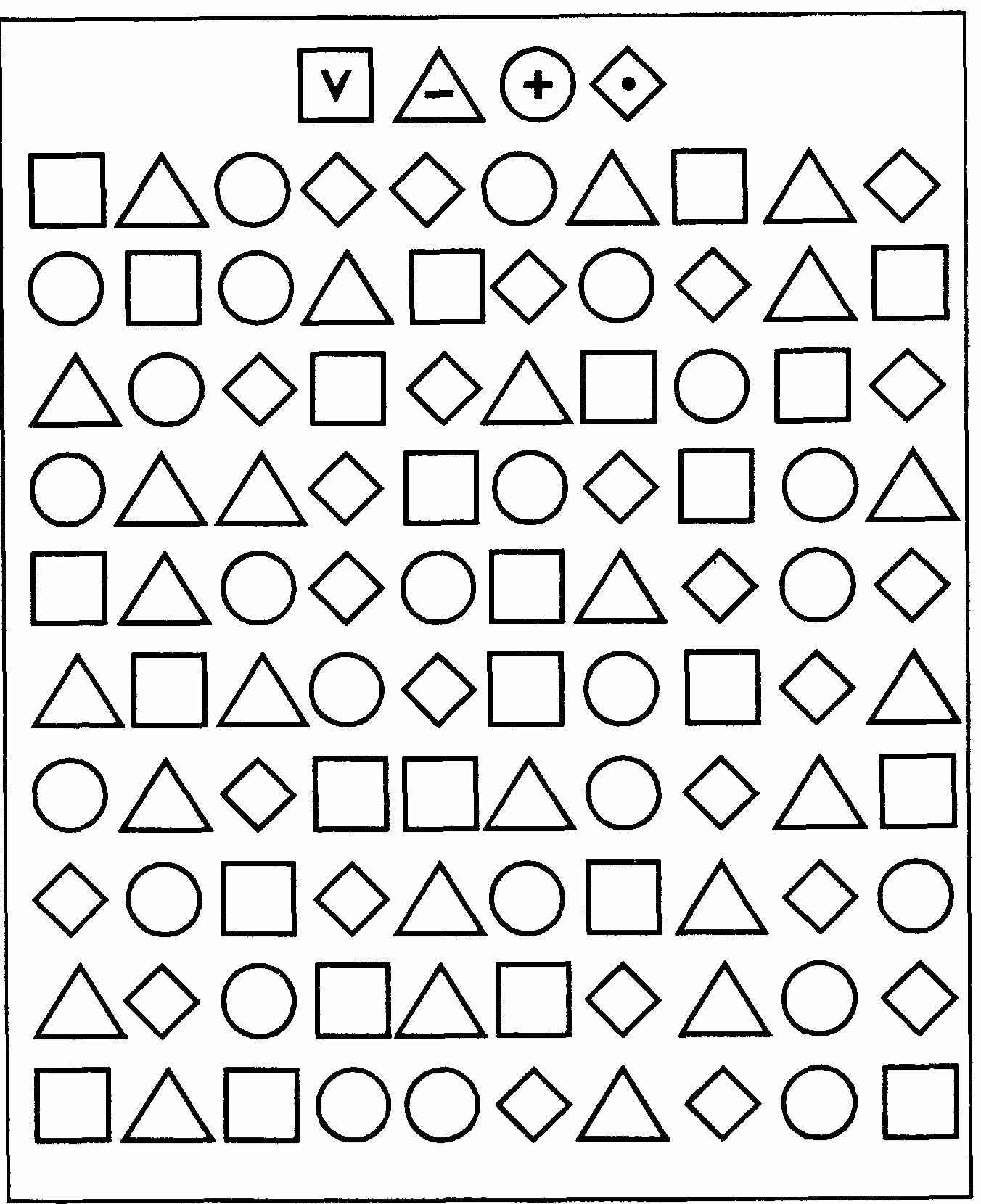 ИнструментарийРезультат выполненияВыводы1. Методика 
С. А. Банкова(беседа)Количество баллов:Высокий уровень пихосоциальной зрелостиСредний уровень пихосоциальной зрелостиНизкий уровень пихосоциальной зрелости2. Бендер-тестКоличество баллов:1 задание_______бал.2 задание _______бал.3 задание _______бал.Уровни выполнения:Ниже среднегоСреднийВысокий3. Корректурная проба_____бал._____бал.УстойчивостьПродуктивность4. Графический диктант______бал. (под диктовку)______бал. (самостоятельное выполеение)___________уровень___________уровень5. Дорожки______бал.___________уровень6. «Домик» (Н.И.Гуткиной)______бал.___________уровень7. Методика «Четвёртый лишний»______бал.НормаНиже нормы7. «10 слов»(А.Р. Лурия)1 предъявление ________2 предъявление ________3 предъявление ___________________уровень8.Последовательность картинок1 послед.______________2 послед._________________________уровень9. «Мотивационная готовность» (А. Л. Венгер)______бал.___________уровень